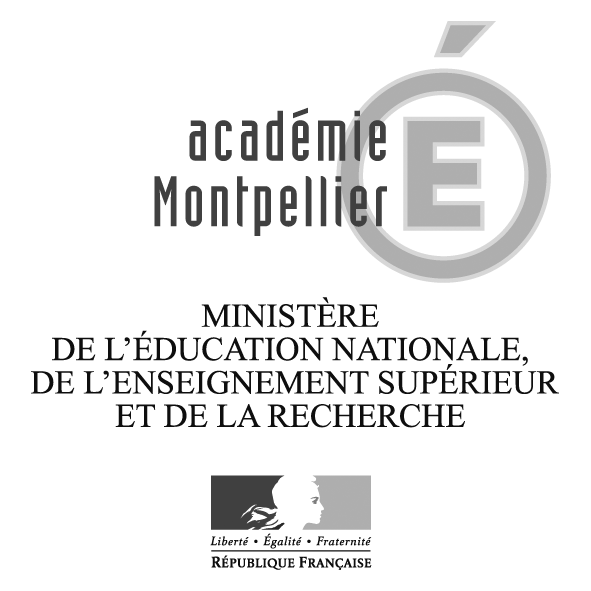 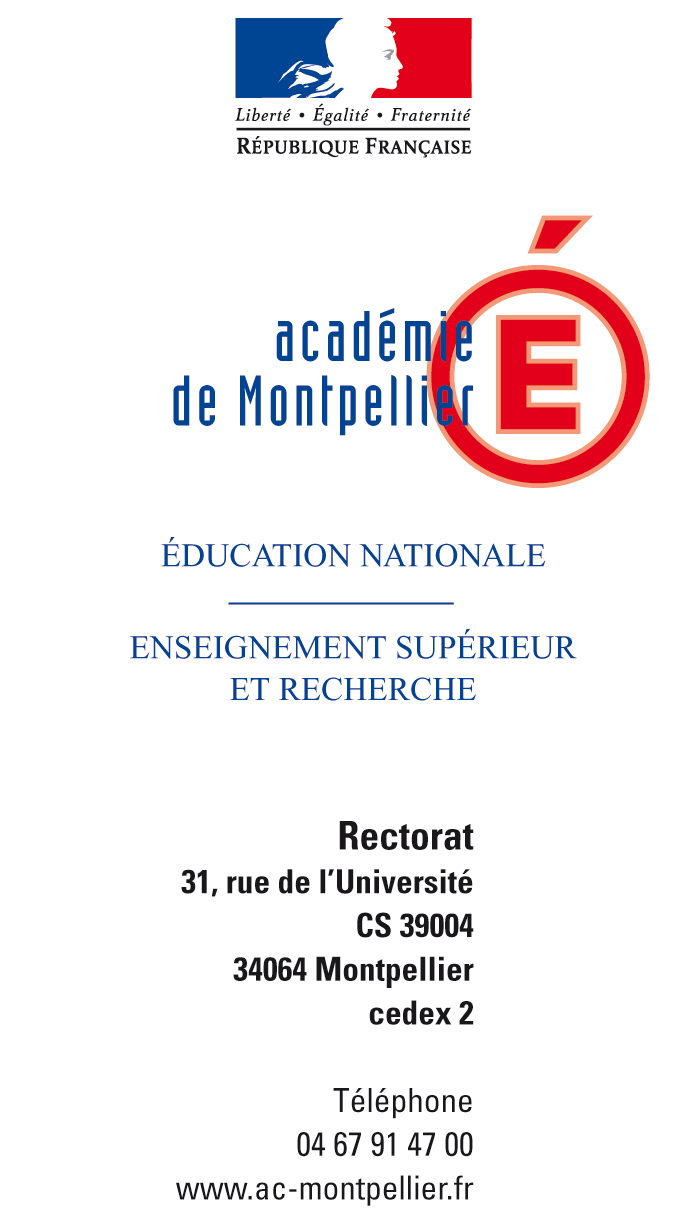 FICHE DE CANDIDATURE UNITE LOCALISEE POUR L’INCLUSION SCOLAIRE – ULISA adresser à :Uniquement par courriel à l’adresse suivante :Audrey.auladell@ac-montpellier.frpour le 27 mars 2017     NOM – Prénom : 	    Corps/grade :	Discipline :……………………………	    CAPA SH : 	Oui 	Non 	En formation          (rayer les mentions inutiles)    2CA SH :	  Oui 	Non 	En formation          (rayer les mentions inutiles)    Option(s) : …………………………………………………………………………………………………………    Etablissement ou école d’affectation 2016-2017 : ………………………………………………Courriel :……………………………………………Téléphone :…………………………………………ULIS demandée(s)          Si ma candidature est retenue, je m’engage à accepter ma nomination et à rejoindre ce poste.A ........................................., le...............................	     Signature du candidat Rang de vœuNom de l’EtablissementDépartement